  富士スカウト	面接・認証申請書 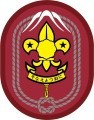  	年 	月 	日日本ボーイスカウト 	連盟 	地区 	第 	団 団委員長	㊞下記のスカウトは、隊長の責任において、富士スカウト章課目の考査を修了し、富士スカウトの段階に達したものと認め、面接による認証を申請します。１．進歩の記録・活動参加記録２．進級課目の修得３．自己の評価・隊の推薦４．学校５．本人に対する家族のコメント７．面接８．富士スカウト進級証の交付と記章の授与スカウト歴入隊ＢＶＳ隊年	月奉仕活動行事名スカウト歴入隊ＢＶＳ隊年	月奉仕活動年	月～	年	月スカウト歴入隊Ｃ Ｓ 隊年	月奉仕活動年	月～	年	月スカウト歴入隊Ｂ Ｓ 隊年	月奉仕活動年	月～	年	月スカウト歴入隊Ｖ Ｓ 隊年	月奉仕活動年	月～	年	月スカウト歴進級初 級年	月 進級奉仕活動年	月～	年	月スカウト歴進級２ 級年	月 進級奉仕活動年	月～	年	月スカウト歴進級１ 級年	月 進級大会・訓練参加名称スカウト歴進級１ 級年	月 進級大会・訓練参加年	月～	年	月スカウト歴進級菊年	月 進級大会・訓練参加年	月～	年	月スカウト歴進級隼年	月 進級大会・訓練参加年	月～	年	月スカウト歴信仰奨励章信仰奨励章年	月 授与大会・訓練参加年	月～	年	月スカウト歴宗 教 章宗 教 章年	月 授与(	章)大会・訓練参加年	月～	年	月スカウト役務歴Ｂ Ｓ 隊デンコーチ年	月～	年	月大会・訓練参加年	月～	年	月スカウト役務歴Ｂ Ｓ 隊次 長年	月～	年	月海外派遣派遣名スカウト役務歴Ｂ Ｓ 隊次 長年	月～	年	月海外派遣年	月～	年	月スカウト役務歴Ｂ Ｓ 隊班 長年	月～	年	月海外派遣年	月～	年	月スカウト役務歴Ｂ Ｓ 隊上級班長年	月～	年	月海外派遣年	月～	年	月スカウト役務歴Ｂ Ｓ 隊隊 付年	月～	年	月表彰事項スカウト役務歴Ｂ Ｓ 隊隊 付年	月～	年	月表彰年	月	日スカウト役務歴Ｖ Ｓ 隊年	月～	年	月表彰年	月	日スカウト役務歴Ｖ Ｓ 隊年	月～	年	月表彰年	月	日スカウト役務歴Ｖ Ｓ 隊年	月～	年	月その他スカウト役務歴Ｖ Ｓ 隊年	月～	年	月その他項	目課	目課	目課	目課	目課	目認証年月日1.基	本⑴隼スカウトとして最低６か月間、｢ちかい｣と｢おきて｣の実践に最善をつくす｡⑴隼スカウトとして最低６か月間、｢ちかい｣と｢おきて｣の実践に最善をつくす｡⑴隼スカウトとして最低６か月間、｢ちかい｣と｢おきて｣の実践に最善をつくす｡⑴隼スカウトとして最低６か月間、｢ちかい｣と｢おきて｣の実践に最善をつくす｡⑴隼スカウトとして最低６か月間、｢ちかい｣と｢おきて｣の実践に最善をつくす｡･1.基	本⑵現在の自分の考えと将来の進路についてまとめ、その内容について隊長と話し合う。⑵現在の自分の考えと将来の進路についてまとめ、その内容について隊長と話し合う。⑵現在の自分の考えと将来の進路についてまとめ、その内容について隊長と話し合う。⑵現在の自分の考えと将来の進路についてまとめ、その内容について隊長と話し合う。⑵現在の自分の考えと将来の進路についてまとめ、その内容について隊長と話し合う。･2.スカウト技能⑴技能章から「野営管理章」「公民章」を取得し、技能章を合計１５個以上取得する。⑴技能章から「野営管理章」「公民章」を取得し、技能章を合計１５個以上取得する。⑴技能章から「野営管理章」「公民章」を取得し、技能章を合計１５個以上取得する。⑴技能章から「野営管理章」「公民章」を取得し、技能章を合計１５個以上取得する。⑴技能章から「野営管理章」「公民章」を取得し、技能章を合計１５個以上取得する。･2.スカウト技能⑵自ら設定する課題により、２泊３日以上の単独キャンプ（固定または移動）を計画し、隊長の承認を得て実施後、評価を報告書にまとめ隊長へ提出する。⑵自ら設定する課題により、２泊３日以上の単独キャンプ（固定または移動）を計画し、隊長の承認を得て実施後、評価を報告書にまとめ隊長へ提出する。⑵自ら設定する課題により、２泊３日以上の単独キャンプ（固定または移動）を計画し、隊長の承認を得て実施後、評価を報告書にまとめ隊長へ提出する。⑵自ら設定する課題により、２泊３日以上の単独キャンプ（固定または移動）を計画し、隊長の承認を得て実施後、評価を報告書にまとめ隊長へ提出する。⑵自ら設定する課題により、２泊３日以上の単独キャンプ（固定または移動）を計画し、隊長の承認を得て実施後、評価を報告書にまとめ隊長へ提出する。･技能章ハイキング章･	取得･	取得スカウトソング章･	取得･	取得技能章野営章･	取得･	取得野外炊事章･	取得･	取得技能章リーダーシップ章･	取得･	取得公民章･	取得･	取得技能章通信章･	取得･	取得計測章･	取得･	取得技能章観察章･	取得･	取得技能章救急章･	取得･	取得考査員：考査員：考査員：技能章パイオニアリング章･	取得･	取得考査員：考査員：考査員：技能章野営管理章･	取得･	取得考査員：考査員：考査員：技能章･	取得･	取得考査員：考査員：考査員：技能章･	取得･	取得考査員：考査員：考査員：技能章･	取得･	取得考査員：考査員：考査員：技能章･	取得･	取得考査員：考査員：考査員：技能章･	取得･	取得考査員：考査員：考査員：技能章･	取得･	取得考査員：考査員：考査員：技能章･	取得･	取得考査員：考査員：考査員：技能章･	取得･	取得考査員：考査員：考査員：3.スカウト精神⑴『スカウティング・フォア・ボーイズ』を読み、感想文を提出する。⑴『スカウティング・フォア・ボーイズ』を読み、感想文を提出する。⑴『スカウティング・フォア・ボーイズ』を読み、感想文を提出する。⑴『スカウティング・フォア・ボーイズ』を読み、感想文を提出する。⑴『スカウティング・フォア・ボーイズ』を読み、感想文を提出する。･4.奉	仕⑴地域社会や学校などで奉仕活動を企画し、隊長の承認を得て実施、報告する。⑴地域社会や学校などで奉仕活動を企画し、隊長の承認を得て実施、報告する。⑴地域社会や学校などで奉仕活動を企画し、隊長の承認を得て実施、報告する。⑴地域社会や学校などで奉仕活動を企画し、隊長の承認を得て実施、報告する。⑴地域社会や学校などで奉仕活動を企画し、隊長の承認を得て実施、報告する。･4.奉	仕⑵地区、県連盟、日本連盟の行事等に奉仕し、その実績を報告する。⑵地区、県連盟、日本連盟の行事等に奉仕し、その実績を報告する。⑵地区、県連盟、日本連盟の行事等に奉仕し、その実績を報告する。⑵地区、県連盟、日本連盟の行事等に奉仕し、その実績を報告する。⑵地区、県連盟、日本連盟の行事等に奉仕し、その実績を報告する。･4.奉	仕⑶奉仕の意義について理解し、自身が今後の人生においてどのように社会に対して奉仕貢献できるかを文章にまとめて隊長と話し合う。⑶奉仕の意義について理解し、自身が今後の人生においてどのように社会に対して奉仕貢献できるかを文章にまとめて隊長と話し合う。⑶奉仕の意義について理解し、自身が今後の人生においてどのように社会に対して奉仕貢献できるかを文章にまとめて隊長と話し合う。⑶奉仕の意義について理解し、自身が今後の人生においてどのように社会に対して奉仕貢献できるかを文章にまとめて隊長と話し合う。⑶奉仕の意義について理解し、自身が今後の人生においてどのように社会に対して奉仕貢献できるかを文章にまとめて隊長と話し合う。･5.信仰奨励⑴宗教章（ 	章）を取得するか、取得に対して努力したことを隊長に認めてもらう。⑴宗教章（ 	章）を取得するか、取得に対して努力したことを隊長に認めてもらう。⑴宗教章（ 	章）を取得するか、取得に対して努力したことを隊長に認めてもらう。⑴宗教章（ 	章）を取得するか、取得に対して努力したことを隊長に認めてもらう。⑴宗教章（ 	章）を取得するか、取得に対して努力したことを隊長に認めてもらう。･6.成長と貢献⑴隼スカウトとして自己の成長と社会に役立つための課題を設定し、個人プロジェクト（研究、製作、実験など）を自ら企画して隊長の承認を得たうえで、少なくとも１か月以上にわたって実施、完成させ、隊長に企画書、計画書、および報告書を提出する。⑴隼スカウトとして自己の成長と社会に役立つための課題を設定し、個人プロジェクト（研究、製作、実験など）を自ら企画して隊長の承認を得たうえで、少なくとも１か月以上にわたって実施、完成させ、隊長に企画書、計画書、および報告書を提出する。⑴隼スカウトとして自己の成長と社会に役立つための課題を設定し、個人プロジェクト（研究、製作、実験など）を自ら企画して隊長の承認を得たうえで、少なくとも１か月以上にわたって実施、完成させ、隊長に企画書、計画書、および報告書を提出する。⑴隼スカウトとして自己の成長と社会に役立つための課題を設定し、個人プロジェクト（研究、製作、実験など）を自ら企画して隊長の承認を得たうえで、少なくとも１か月以上にわたって実施、完成させ、隊長に企画書、計画書、および報告書を提出する。⑴隼スカウトとして自己の成長と社会に役立つための課題を設定し、個人プロジェクト（研究、製作、実験など）を自ら企画して隊長の承認を得たうえで、少なくとも１か月以上にわたって実施、完成させ、隊長に企画書、計画書、および報告書を提出する。･6.成長と貢献プロジェクトの名称またはテーマ：プロジェクトの名称またはテーマ：プロジェクトの手法：研究・製作・実験・その他（ 	）プロジェクトの手法：研究・製作・実験・その他（ 	）プロジェクトの手法：研究・製作・実験・その他（ 	）･6.成長と貢献プロジェクトの概要：プロジェクトの概要：プロジェクトの概要：プロジェクトの概要：プロジェクトの概要：･富士スカウト章挑戦で得たこと、感じたこと隊員の推薦 氏 名	隊長の評価・推薦年	月	日	隊	長：	㊞学校学校 第	学年職業・勤務先：学校生徒会・学級活動趣味・特技：学校所属クラブ・部活動（その他）趣味・特技：日	時年	月	日	：	～	：年	月	日	：	～	：年	月	日	：	～	：年	月	日	：	～	：場	所面接委員氏	名役	務氏	名役	務面接委員面接委員面接委員表記のスカウトを面接し、富士スカウト章の課題達成を認証しましたので報告します。年	月	日	理事長	㊞表記のスカウトを面接し、富士スカウト章の課題達成を認証しましたので報告します。年	月	日	理事長	㊞表記のスカウトを面接し、富士スカウト章の課題達成を認証しましたので報告します。年	月	日	理事長	㊞表記のスカウトを面接し、富士スカウト章の課題達成を認証しましたので報告します。年	月	日	理事長	㊞表記のスカウトを面接し、富士スカウト章の課題達成を認証しましたので報告します。年	月	日	理事長	㊞申請書受付・提出（地区）申請書受付・提出（地区）申請書受付・提出（地区）申請書受付・提出（地区）申請書受付・提出（都道府県連盟）申請書受付・提出（都道府県連盟）申請書受付・提出（都道府県連盟）申請書受付・提出（都道府県連盟）地区事務局進歩委員長コミッショナー地区委員長県連盟事務局受付№進歩委員長コミッショナー受付	・ ・受付	・ ・提出	・ ・提出	・ ・記章受領日記章受領日授与№伝達授与日：年月日場所：・・伝達授与日：年月日場所：